附件2科技企业孵化器主任培训班报名表培训地点乘车指南培训地点：合肥贝斯特韦斯特酒店  电话：0551-62971777地址：安徽省合肥市蜀山区黄山路598号B座乘车指南：1.新桥机场 --- 酒店    （1）出租车约73元（2）从新桥机场乘坐机场大巴4号线，到皇冠假日酒店站下车直达。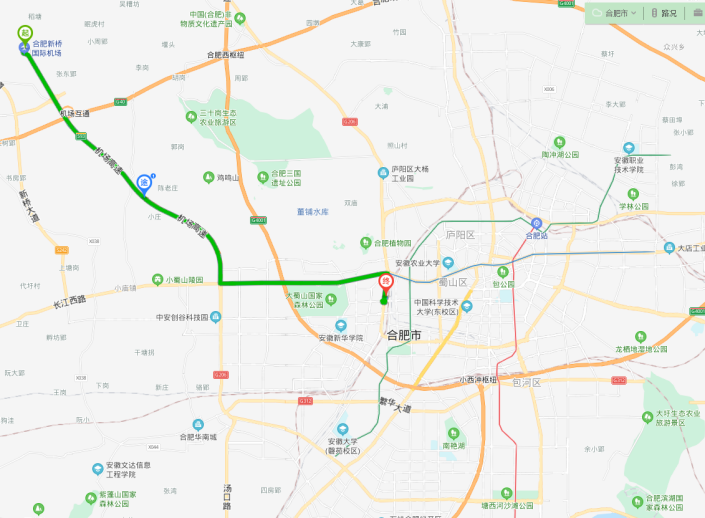 2. 合肥南站 --- 酒店（1）出租车约24元（2）从合肥南站乘坐156路公交车，到环东新村站下车直达。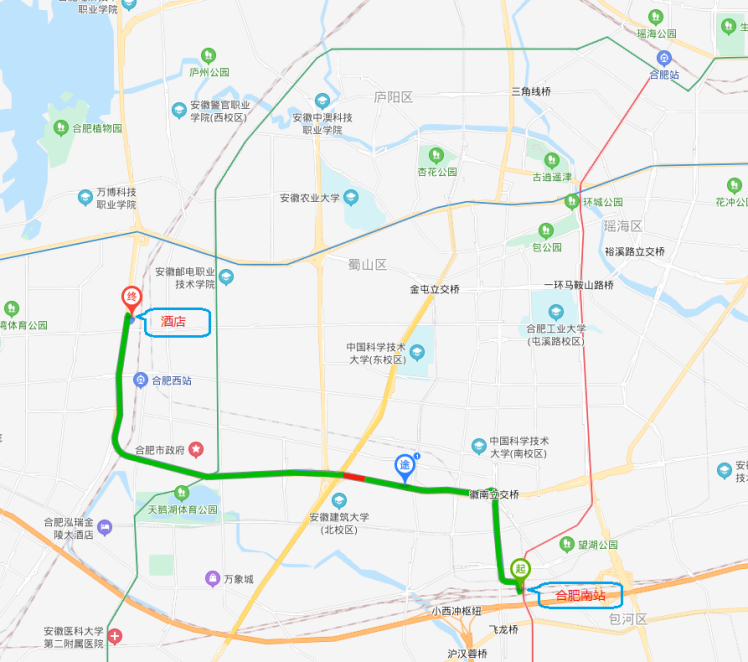 3. 合肥站 --- 酒店     （1）出租出约34元（2）从合肥火车站乘坐地铁1号线至大东门站下车，再站内换乘，乘坐地铁2号线至西七里塘站下车，向南步行200米，乘坐518路公交车从三十四中站上车，五爪塘站下车。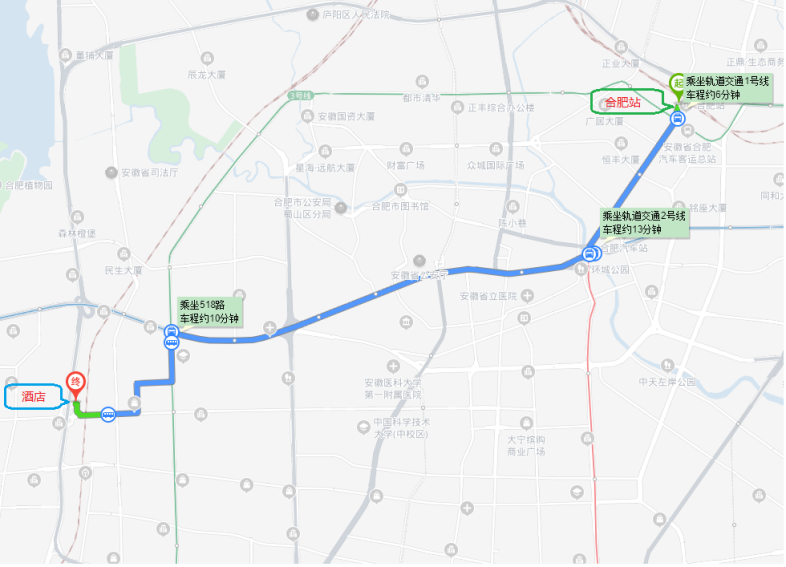 姓名性别民族工作单位职务机构性质企业   2.事业单位   3.政府机关内设机构     4.高校   5.中介服务机构  6.其他 （说明）＿＿＿＿企业   2.事业单位   3.政府机关内设机构     4.高校   5.中介服务机构  6.其他 （说明）＿＿＿＿企业   2.事业单位   3.政府机关内设机构     4.高校   5.中介服务机构  6.其他 （说明）＿＿＿＿企业   2.事业单位   3.政府机关内设机构     4.高校   5.中介服务机构  6.其他 （说明）＿＿＿＿企业   2.事业单位   3.政府机关内设机构     4.高校   5.中介服务机构  6.其他 （说明）＿＿＿＿企业   2.事业单位   3.政府机关内设机构     4.高校   5.中介服务机构  6.其他 （说明）＿＿＿＿企业   2.事业单位   3.政府机关内设机构     4.高校   5.中介服务机构  6.其他 （说明）＿＿＿＿通讯地址邮政编码电子邮箱手机微信号机构性质1.企业   2.事业单位   3.政府机关内设机构     4.高校  5.中介服务机构    6.其他 （说明）＿＿＿＿  1.企业   2.事业单位   3.政府机关内设机构     4.高校  5.中介服务机构    6.其他 （说明）＿＿＿＿  1.企业   2.事业单位   3.政府机关内设机构     4.高校  5.中介服务机构    6.其他 （说明）＿＿＿＿  1.企业   2.事业单位   3.政府机关内设机构     4.高校  5.中介服务机构    6.其他 （说明）＿＿＿＿  1.企业   2.事业单位   3.政府机关内设机构     4.高校  5.中介服务机构    6.其他 （说明）＿＿＿＿  1.企业   2.事业单位   3.政府机关内设机构     4.高校  5.中介服务机构    6.其他 （说明）＿＿＿＿  1.企业   2.事业单位   3.政府机关内设机构     4.高校  5.中介服务机构    6.其他 （说明）＿＿＿＿  主管部门注意事项本次培训班须通过各省级科技主管部门报名，最终以各省级科技主管部门发送的汇总表为准。新冠疫情中、高风险地区人员需携带7日内核酸检测结果。本次培训班须通过各省级科技主管部门报名，最终以各省级科技主管部门发送的汇总表为准。新冠疫情中、高风险地区人员需携带7日内核酸检测结果。本次培训班须通过各省级科技主管部门报名，最终以各省级科技主管部门发送的汇总表为准。新冠疫情中、高风险地区人员需携带7日内核酸检测结果。本次培训班须通过各省级科技主管部门报名，最终以各省级科技主管部门发送的汇总表为准。新冠疫情中、高风险地区人员需携带7日内核酸检测结果。本次培训班须通过各省级科技主管部门报名，最终以各省级科技主管部门发送的汇总表为准。新冠疫情中、高风险地区人员需携带7日内核酸检测结果。本次培训班须通过各省级科技主管部门报名，最终以各省级科技主管部门发送的汇总表为准。新冠疫情中、高风险地区人员需携带7日内核酸检测结果。本次培训班须通过各省级科技主管部门报名，最终以各省级科技主管部门发送的汇总表为准。新冠疫情中、高风险地区人员需携带7日内核酸检测结果。